PKP Polskie Linie Kolejowe S.A.
Biuro Komunikacji i PromocjiZespół Rzecznika prasowegoul. Targowa 74 03-734 Warszawatel. + 48 22 473 30 02tel. kom. + 48 662 114 900rzecznik@plk-sa.pl www.plk-sa.pl Warszawa, 23 sierpnia 2017 r. Informacja prasowaNa linii obwodowej już widać nowe peronySprawnie prowadzone są prace przy przebudowie linii kolejowej pomiędzy Warszawą Zachodnią a Warszawą Gdańską. Widać już konstrukcje nowych peronów na przystanku Warszawa Koło, Wola i Młynów. Wykonawca przygotowuje budowę przyczółków nowych wiaduktów nad stołecznymi ulicami. Prace są koordynowane i konsultowane z miastem, aby jak najmniej odczuwali je mieszkańcy. Wykonawca przygotował fundamenty pod nową sieć trakcyjną oraz teren pod budowę przyczółków wiaduktów na ulicy Wolskiej i Kasprzaka. Gotowy jest teren pod nowe tory linii obwodowej. Stoją już ściany peronowe nowych przystanków Warszawa Koło, Warszawa Młynów i Warszawa Wola.Na budowie zgromadzono większość materiałów. To ponad 15 km szyn, 12 tysięcy podkładów kolejowych, 18 500 ton kruszyw, 16 200 ton tłucznia.Decyzją Mazowieckiego Wojewódzkiego Konserwatora Zabytków niemiecki bunkier z czasów drugiej wojny światowej, odkopany przy ulicy Obozowej, został wpisany do rejestru zabytków. Podobnie stało się z kilkoma innymi obiektami znajdującymi się w pobliżu linii obwodowej. PKP Polskie Linie Kolejowe S.A. opracowują plan przemieszczenia schronu z ulicy Obozowej,  aby przekazać go na cele muzealne. Będzie to skomplikowana operacja logistyczna wykonywana zgodnie z wytycznymi konserwatora zabytków. Reszta schronów pozostanie w dotychczasowym miejscu. Aby nadrobić czas przy przebudowie wiaduktu na ul. Obozowej, wydłużony przez wstrzymanie prac przez konserwatora zabytków, zostanie zmieniona technologia robót. Umożliwi to zminimalizowanie zmian w komunikacji dla mieszkańców Woli. PLK współpracują z miastem i Tramwajami Warszawskimi, którzy prowadzą swoją inwestycję na Obozowej, aby wznowić ruch tramwajowy na początku września. Dzięki wartej 196 mln zł brutto inwestycji  w przyszłym roku na odcinku z Warszawy Gdańskiej do Warszawy Zachodniej przybędą dwa nowe przystanki: Warszawa Koło (w okolicy 
ul. Obozowej) i Warszawa Powązki. Obecne obiekty – Warszawa Wola, Warszawa Młynów oraz peron nr 8 na stacji Warszawa Zachodnia zostaną przebudowane. Poza gruntowną przebudową przystanków zaplanowano również wymianę sieci trakcyjnej 
i urządzeń sterowania ruchem kolejowym. Zmienią się także wiadukty nad ulicami Wolską, Kasprzaka, Obozową i Zawiszy. Powstaną nowe kładki dla pieszych: nad ul. Górczewską, 
w obrębie ul. Prądzyńskiego oraz przystanku Warszawa Powązki. Inwestycja zwiększy bezpieczeństwo i komfort podróży, umożliwi uruchomienie większej liczby połączeń, a także zlikwiduje „wąskie gardła” w komunikacji kolejowej.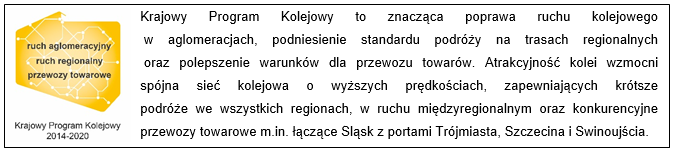 Kontakt dla mediów:Karol JakubowskiZespół prasowyPKP Polskie Linie Kolejowe S.A.tel. 668 679 414e-mail: rzecznik@plk-sa.pl ,,Wyłączną odpowiedzialność za treść publikacji ponosi jej autor. Unia Europejska nie odpowiada za ewentualne wykorzystanie informacji zawartych w takiej publikacji”